Grupa I – propozycja zajęć – 10.04.20r.Temat kompleksowy: „Święta tuż, tuż …”Temat dnia: „Wielkanocne wypieki …”Cele:Dziecko:prawidłowo reaguje na ustalone sygnały;rozwija sprawność ruchową;w skupieniu słucha utwór literackich;zna zwyczaje i tradycje wielkanocne;poznaje wypieki wielkanocne;odpowiada na pytania;wykazuje sie wyobraźnią i inwencją twórczą;układa sylwety w kolejności rosnącej i malejącej;używa określeń: duży, średni, mały;przelicza w dostępnym zakresie;układa pocięty obrazek w całość;rozwija motorykę;chętnie uczestniczy w zabawach muzyczno – ruchowych.łączy w pary elementy w różnych wielkościach.„Wesołe figurki”- zabawa ruchowa przy piosence lub muzyce. Dziecko tańczy przy muzyce. Rodzic zatrzymuje muzykę, dziecko staje nieruchomo i robi śmieszną minkę lub śmieszną pozę. Zabawę powtarzamy kilka razy. W zabawie może brać udział cała rodzina. Możemy zamieniać się rolami: dziecko zatrzymuje muzykę, rodzic robi figurkę. Świąteczne ciasteczka” – słuchanie wiersza Bożeny Formy pt.: „Wielkanoc”;  rozmowa o świątecznych wypiekach.Dzieci słuchają powyższego utworu czytanego przez nauczycielkę, a następnie udzielają swobodnych wypowiedzi na temat treści wiersza oraz dzielą się swoimi spostrzeżeniami                   i doświadczeniami.„Wielkanoc” Święta za pasem,
do pracy się bierzemy,
mazurki i baby
smaczne upieczemy.Pisanki, kraszanki
razem dziś robimy,
wszystkie kolorowe,
bardzo się cieszymy.Upiekliśmy z ciasta
baranka, zajączka,
z posianej rzeżuchy
będzie piękna łączka.W glinianym wazonie
bazie i żonkile,
a na nich z papieru
kurczątka przemiłe.Po przeczytaniu wyjaśniamy dzieciom trudne słowa, np. co to jest mazurek, baba, rzeżucha. Następnie zadajemy następujące pytania:O czym był wiesz?Co zrobiły dzieci?Co kojarzy się ze Świętami Wielkanocnymi?Jakie wypieki są na świątecznym stole?„Pieczemy babkę wielkanocną” – opowieść ruchowa do muzyki relaksacyjnej; naśladowanie ruchem czynności wykonywanych przy pieczeniu ciasta. Dziecko siedzi przed nami na dywanie i w skupieniu słucha opowieści ruchowej. W tle słychać muzykę relaksacyjną. Wykonujemy ruchy ilustrujące treść opowiadania. Dziecko naśladuje nasze ruchy. Jeśli będzie chciało może samo wymyślać ruchy do opowieści, gdyż wówczas będzie rozwijało twórczą wyobraźnię. Tekst opowieści:Najpierw trzeba przygotować formę do pieczenia babki.Do tego potrzebujemy wody.Usuń brud miękką gąbką. Następnie opłucz brud wodą.Natłuść czystą foremkę margaryną. Do miseczki wsypujemy mąkę …I wbijam dwa jajka, no... może trzy, a może pięć, najlepiej siedem (wspólnie przeliczamy).Dodajemy cukier, następnie szczyptę soli, no... może dwie, trzy, proszek do pieczenia.Ucieramy ciasto …, wsypujemy rodzynki i bakalie.Wylewamy ciasto do formy i wygładzamy łyżką.Buch! Do pieca. Wyjmujemy upieczone ciasto i studzimy… Następnie posypujemy cukrem pudrem i kroimy (wspólnie liczymy kawałki). Na koniec zjadamy! Smacznego!!„Słodka zgaduj – zgadula” – zagadki matematyczne, manipulowanie na przedmiotach (sylwetach); przeliczanie w dostępnym zakresie; układanie puzzli.W trakcie rozwiązywania zagadek matematycznych niezbędne są obrazki (sylwety, przedmioty) umożliwiające dzieciom zilustrowanie zadania. Wykonujemy dwa komplety dla siebie i dla dziecka (np. trzy babki w trzech wielkościach, trzy mazurki w trzech wielkościach, itd.). Dziecko otrzymuje komplet swoich obrazków. Ma za zadanie odgadnąć           i nazwać przedmioty znajdujące się na obrazkach. Następnie układamy obrazki                          w odpowiedniej kolejności używając określeń: małe, średnie, duże. Później przeliczamy            (w zależności od możliwości dziecka) ciasteczka znajdujące się na ilustracjach. Na koniec wybrane przez dziecko ilustracje tniemy na 3 – 5 elementy, wkładamy do kopert, każdą ilustrację oddzielnie. Następnie dziecko wyjmuje je z koperty i układa w całość. Przykładowe sylwety dołączone na końcu.„Babki i mazurki wielkanocne” – prezentacja ciast wielkanocnych oraz degustacja. Siadamy z dzieckiem przy stole, na środku kładziemy kolorowe pudełko i pytamy dziecko czy wie, co może być w środku. Zawartość pudełka zdradził zapach świątecznych wypieków. Jeśli dziecko nie odgadło po zapachu, to mówimy, że to coś pysznego do jedzenia. Następnie wyciągamy zawartość na przygotowany duży talerz. Dziecko próbuje rozpoznać i nazywać  ciasta. Na koniec każdy próbuje świątecznych słodkości, określamy poszczególne smaki                   i dzielimy się spostrzeżeniami.„Niesiemy babkę wielkanocną” – zabawa ruchowa z elementem równowagi.Przygotowujemy wyznaczoną trasę, którą dziecko będzie miało do pokonania. Dziecko ustawia się na początku linii (trasy) trzymając w rękach przed sobą plastikową tackę, na którą kładziemy np. piłeczkę lub klocek (wg pomysłu rodzica). Dziecko powoli pokonuje trasę tak, aby nie zgubić zawartości tacy. Następnie zamieniamy się z dzieckiem rolami – ono wyznacza trasę a my ją pokonujemy. „Połącz w pary”- ćwiczenia spostrzegawczości, rozwijanie zdolności manualnych (karta pracy zamieszczona na końcu).Dziecko łączy w pary takie same obrazki. Następnie koloruje je tak, aby takie same przedmioty były wymalowane w tym samym kolorze.„Ciasto ucieka” – słuchanie opowiadania Cz. Janczarskiego; rozmowa na temat opowiadania.„Ciasto ucieka”  Lala i Róża pieką świąteczny placek. Nie żałują rodzynków i migdałów. A jakich do ciasta dodały zapachów! Aż w nosku kręci!Wyrobione ciasto leży w dużej, glinianej misie. Pochylają się nad nią laleczki.                      A Pluszowy Króliczek stanął słupka. Chciałby też zobaczyć, co tam jest w tej misce.Teraz ciasto będzie rosło – powiedziały laleczki. – Żeby nam tylko nie uciekło...„Oj, żeby nie uciekło!” – pomyślał Uszatek. I oblizał się, myśląc o smacznym placku.Lala i Róża wyszły z Pajacykiem na spacer. Miś siadł przy misce. Pilnuje ciasta. Kiwnęła mu się główka raz i drugi i – Uszatek usnął. Ale naraz zbudził go pisk Pluszowego Króliczka:Ciasto ucieka!Zerwał się Miś na równe nogi, spojrzał na uchylone drzwi i wybiegł na dwór                       z okrzykiem:Trzymaj, łapaj! Ciasto ucieka!Długo biegał po polu, ale nigdzie nie zobaczył uciekającego ciasta.A kiedy wrócił do domu zmartwiony niepowodzeniem, placek był już gotowy.Śmiały się z Misia laleczki, śmiał się Pajacyk Bimbambom.Ale niedźwiadek tym się nie przejmował. Kiedy zasiadł przy świątecznym stole, zajadał placek z wielkim apetytem.Po przeczytaniu opowiadania wyjaśniamy dziecku humorystyczne powiedzenie: „ciasto ucieka” i rozmawiamy na temat jego treści.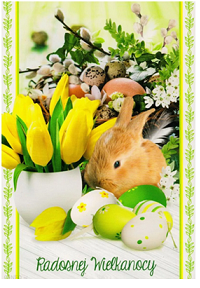 Świąt rodzinnych, roześmianych,
Jajek przepięknie malowanych. 
Zdrowia szczęścia oraz zgody,
w poniedziałek dużo wody...
Najserdeczniejsze życzenia składają Państwu wychowawczynie z gr. I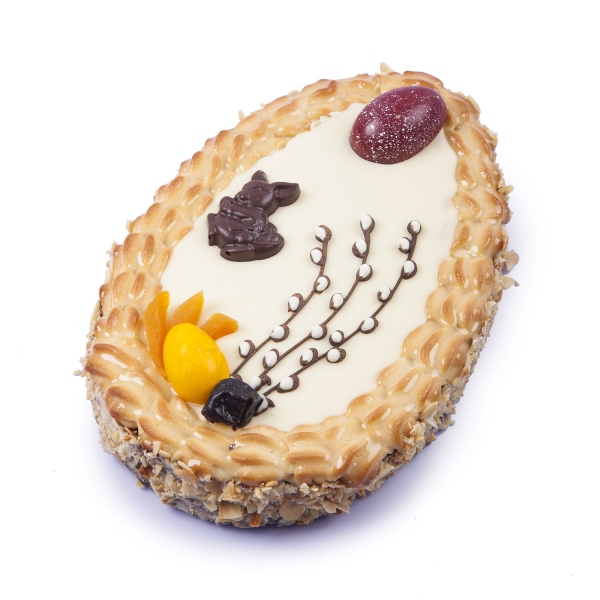 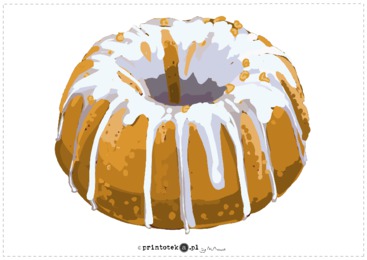 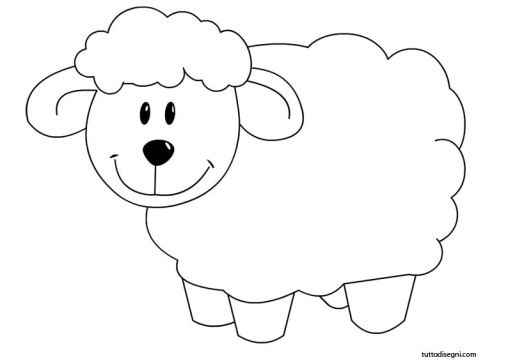 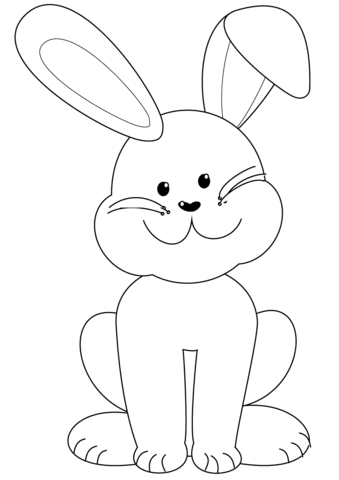 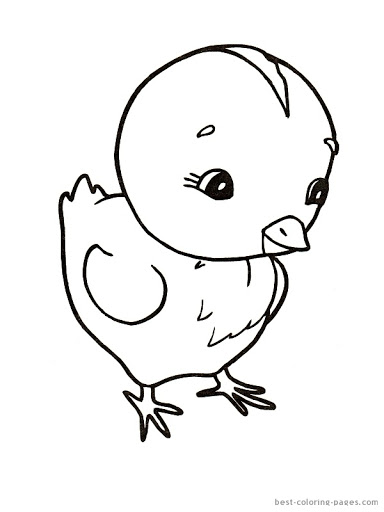 